Работа по немецкому языку для 2 класса. 1.Вид и цель работы: контрольная работа.Цель: контрольная работа проводится с целью установления фактического уровня достижения планируемых результатов по немецкому языку во 2 классе. 2. Перечень проверяемых образовательных результатов1)умение читать с пониманием основного содержания;2) извлекать конкретную информацию из прочитанного;3) умение ответить на вопросы анкеты. 3.Перечень проверяемых элементов содержания 1) Я, моя семья и мои друзья2) Алфавит.4.Структура работы.Примечание: задания базового уровня составляют не менее 70% работы.В работу по немецкому языку включены тексты, с помощью которых формируются и отрабатываются навыки общего понимания текстов. В раздел включены 1 задание на установление соответствия предложенных утверждений содержанию прочитанного (верно/неверно), 2 задание на множественный выбор, 3 задание на знание алфавита, 4 задание на умение заполнить анкету (письмо)5. Время, отводимое на выполнение работы: 45 мин6. Дополнительные материалы и оборудование:-7. Система оценивания отдельных заданий и работы в целом.Перевод в 5-балльную систему.24-27			5 (отлично)19-23			4 (хорошо)14-18		3 (удовлетворительно)13 и меньше		2 (неудовлетворительно)Примечание: отметка «3» ставится при выполнении более 50% заданий базового уровня.Работа для детей. Name:Задание №1. За время обучения немецкому языку вы познакомились с различными сказочными героями, и знаете, как они читаются по-немецки. Послушайте три текста и соотнесите номер текста с картинкой героя. 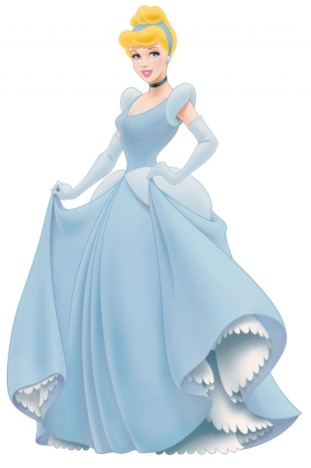 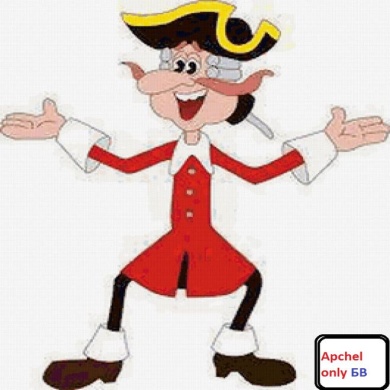 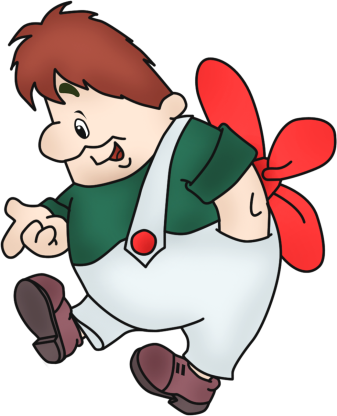 Задание №2.  Здесь слова, обозначающие числа от 1 до 12. Запиши, правильный перевод каждого числа.Задание №3Найди перевод к каждому немецкому предложению. Занеси свой ответ в таблицу. Задание № 4. Заполни анкету о себе, чтобы найти друга по переписке из немецкого города Берлин.  Ich heiße ___________                             .Ich bin ______         Jahre ____             .Ich wohne ___________                            .Ich lerne _______________                                                             .Ich kann _______________                                                                                                 . Ключи к работе:Задание №1. Тексты читает учитель, медленно и понятно для детей. Текст 1. Er ist klein und dick.Er kann fliegen.Sein Freund heißt Malysch.Er ist immer lustig.     (Karlson)Текст 2. Das ist ein Mann. Er ist nicht besonders alt, aber auch nicht jung. Er kommt aus Braunschweig. Er ist tapfer, aber fantasiert gern. (Baron von Münchhausen) Текст 3. Es ist ein Mädchen. Es ist fleiβig und nett. Es ist schön und gut. Es ist hielfsbereit und freundlich. Ein Prinz liebt es. (Aschenputtel) Задание №2.  Здесь слова, обозначающие числа от 1 до 12. Запиши, правильный перевод каждого числа.Задание №3Найди перевод к каждому немецкому предложению. Занеси свой ответ в таблицу. Задание № 4. Заполни анкету о себе, чтобы найти друга по переписке из немецкого города Берлин.  Задание проверяет лично учитель.Ich heiße ___________                             .Ich bin ______         Jahre ____             .Ich wohne ___________                            .Ich lerne _______________                                                             .Ich kann _______________    № заданияКраткое описание заданияПроверяемый результат Проверяемый элемент содержания Уровень: базовый (Б), повышенный (П)1Установление соответствия предложенных утверждений содержанию прочитанного (верно/неверно)2) 1)2)Б2Множественный выбор1)2)3)Б3 Повторение алфавита.3)2)Б4Умение заполнить анкету(письмо)4)2)П№ заданияКоличество балловКомментарий 15За каждый правильный ответ 1 балл (чтение)210За каждый правильный ответ 1 балл 37За каждый правильный ответ 0,5 балла45За каждый правильный ответ 1 балл.fünfeinszehnsechszwölfGuten Tag! Ich heiße Pixi.А) Мне 9 лет.Ich bin 9 Jahre alt.B) Моя семья большая.Ich komme aus Deutschland.C) Я приехал из Германии.Ich bin klug, lustig und hilfsbereit.D) Здравствуйте! Меня зовут Пикси.Meine Familie ist groß.E) Я умный весёлый и отзывчивый.12345fünfпятьeinsодинzehnдесятьsechsшестьzwölfдвенадцатьGuten Tag! Ich heiße Pixi.А) Мне 9 лет.Ich bin 9 Jahre alt.B) Моя семья большая.Ich komme aus Deutschland.C) Я приехал из Германии.Ich bin klug, lustig und hilfsbereit.D) Здравствуйте! Меня зовут Пикси.Meine Familie ist groß.E) Я умный весёлый и отзывчивый.12345DACEB